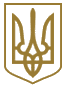 ВИКОНАВЧИЙ ОРГАН КИЇВСЬКОЇ МІСЬКОЇ РАДИ
(КИЇВСЬКА МІСЬКА ДЕРЖАВНА АДМІНІСТРАЦІЯ)РОЗПОРЯДЖЕННЯвід 20.10.2015 р. N 1046КиївПро затвердження статуту комунального підприємства виконавчого органу Київської міської ради (Київської міської державної адміністрації) "Київський центр розвитку міського середовища"Відповідно до статей 57, 58, 78 Господарського кодексу України, Закону України "Про місцеве самоврядування в Україні", статті 4 Закону України "Про державну реєстрацію юридичних осіб та фізичних осіб - підприємців", на виконання рішення Київської міської ради від 13 листопада 2013 року N 487/9975 "Про утворення комунального підприємства виконавчого органу Київської міської ради (Київської міської державної адміністрації) "Київський центр розвитку міського середовища", в межах функцій органу місцевого самоврядування:1. Затвердити статут комунального підприємства виконавчого органу Київської міської ради (Київської міської державної адміністрації) "Київський центр розвитку міського середовища", що додається.2. Директору комунального підприємства виконавчого органу Київської міської ради (Київської міської державної адміністрації) "Київський центр розвитку міського середовища" забезпечити державну реєстрацію статуту в установленому порядку.3. Затвердити зміни до додатка 3 до розпорядження виконавчого органу Київської міської ради (Київської міської державної адміністрації) від 03 вересня 2014 року N 979 "Про Тимчасовий розподіл обов'язків між Київським міським головою, першим заступником голови Київської міської державної адміністрації, заступниками голови Київської міської державної адміністрації", що додаються.4. Контроль за виконанням цього розпорядження покласти на заступника голови Київської міської державної адміністрації згідно розподілом обов'язків.ЗАТВЕРДЖЕНО
Розпорядження виконавчого органу Київської міської ради (Київської міської державної адміністрації)
20 жовтня 2015 року N 1046Зміни до додатка 3 до розпорядження виконавчого органу Київської міської ради (Київської міської державної адміністрації) від 03 вересня 2014 року N 979 "Про Тимчасовий розподіл обов'язків між Київським міським головою, першим заступником голови Київської міської державної адміністрації, заступниками голови Київської міської державної адміністрації"Графу 3 позиції "Рябікін П. Б." позиції "Департамент містобудування та архітектури" доповнити словами "Комунальне підприємство виконавчого органу Київської міської ради (Київської міської державної адміністрації) "Київський центр розвитку міського середовища".Виконуючий обов'язки головиІ. НіконовКерівник апаратуВ. Бондаренко© ТОВ "Інформаційно-аналітичний центр "ЛІГА", 2018
© ТОВ "ЛІГА ЗАКОН", 2018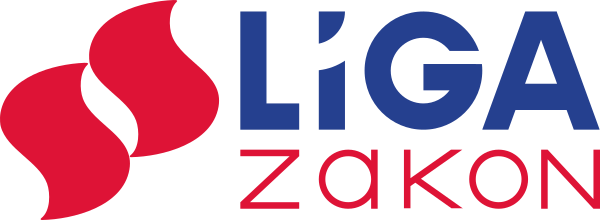 